Prof. V. Rengsi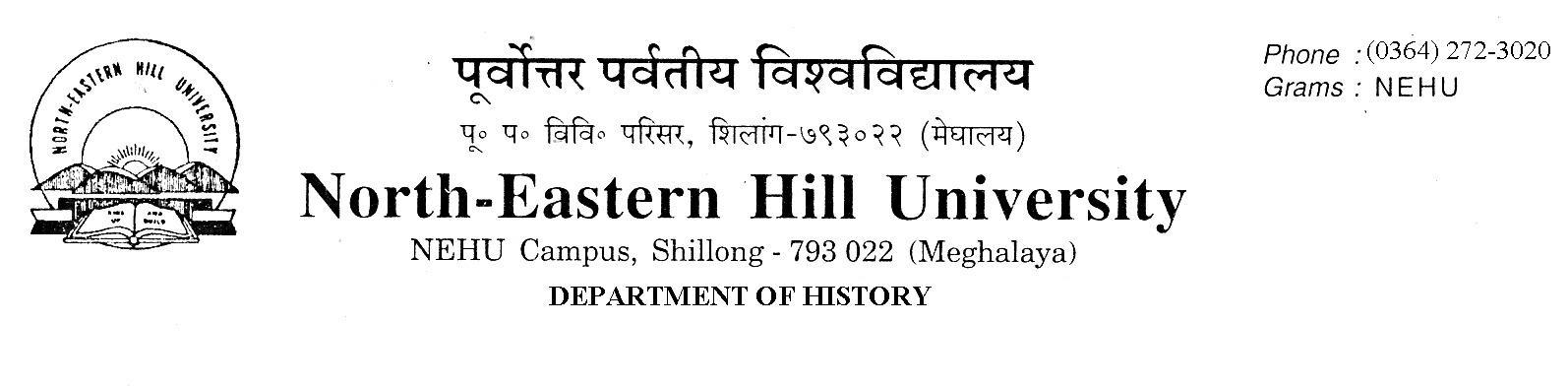 HeadNo.DH/23/Admn/2019-210                                                                             Dated 26.08.2019Admission to M.A. Programme (2019-21)The following candidates whose documents have been duly verified are selected for admission to the M.A. Programme (2019-21) in the Department of History. They are required to take admission by paying requisite fees online and deposit a photocopy of the receipt of fees paid in the Department of History office latest by 28th August 2019 up to 4 PM failing which they will forfeit their seats and their seats will be offered to the waitlisted candidates (being maintained in the Department) in order of merit.NO FURTHER CLAIMS WILL BE ENTERTAINED THEREAFTER.Classes will begin on the 29th of August 2019 at 10:30 A.M.  All are required to attend. Merit ListDifferently abledEconomically Weaker SectionSd/-V. RengsiHeadSL.NOAPPLICATION NONAMECATEGORYUNIVERSITY191111515MEBAAI  MAYA WAHLANGSTNEHU191111916JOANA JAKRIM MARAKSTNEHU191111715 IMKONGKUMZUK JAMIRSTNEHU191111595DARISHA LYNGDOHSTNEHU19110237BIJOY CHAKMASTNEHU19111403MONDAYSTONE LYNGDOHSTNEHU19117619SUMI DASGENGU191111749KANGABAM MALANGBA SINGHAGENNEHU191112899WONDERFUL SUCHIANGSTNEHU191110433TEMSURENLA KICHUSTNEHU191112248STEPHEN THANGGOULAL DOUNGELSTNEHU191113575CHICHANBENI KHUVUNGSTNEHU191112498DUOVA DUOSTNEHU19115220EVANGEL NONGPHUDSTNEHU191111803SAKANIKA KHONGLAHSTNEHU191111943DEITINORA WARLARPIHSTNEHU191111982MINIMA D SANGMASTNEHU19114932CHRISTINE BASUKLANG LAMARESTNEHU19110512AJUNGLA IMTISTNEHU191110439YAPI MAYINGSTRGU191114058CHESIL ARENGHSTNEHU191111350SANSULI BASUMATARYSTGU191112092MLATOLI (Subject to production of S. T. Certificate in Original on or before 29th August 2019, failing which the seat will be forfeited)STNEHU19113563THURSTIA ARENGHSTNEHU19110820BESLINDA MARWEINSTNEHU191112009DEGE SORASTNEHU19118657RUMI BARMAHALIA STGU191112837ROZER DAVIS M SANGMASTNEHU191113465NUWAKAMWAMUT SWERSTNEHU191111851CHONGNIU MSTNU19110413KEYIPUONA NDANGSTPATKAI191113359 GRECY REANGSTNEHU19113956NGAIZASIAMSTNEHU19116075LALBIAK MAWIISTNEHU19116296LAPHIBANYLLA TRONSTNEHU19110565VESHELU SAPUSTNU191113108BIDYUT BASUMATARYSTGU19112154C LALREMTLUANGA(Subject to production of S. T. Certificate in Original on or before 29th August 2019, failing which the seat will be forfeited)STNEHU19110750NOTANU LUHOSTNU19118160BAISHALI DEBNATHGENDIB19113633M SANJEETA SINGHAGENNEHU19117985HIMSHIKHA GOSWAMIGENGU191113819SUPRIYA HADUSTNEHU191110789MADHUMITA SAHAGENGU19119432VELLE WHISO STNU191111664SHIMTILANG DHARSTNEHU191112768SILKAME SANGMASTNEHU19111590KENEIHOSALE KISOSTNU19110849AKHUMLA SANGTAMSTNU19114424REVAKORDOR MAWLONGSTNEHUSL.NOAPPLICATION NONAMECATEGORYUNIVERSITY1191113871AITIMON KHARBANISTNEHUSL.NOAPPLICATION NO.NAMECATEGORYUNIVERSITY119113383SHANGLAKPAM SWEETA SHARMAGenMU